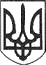 РЕШЕТИЛІВСЬКА МІСЬКА РАДАПОЛТАВСЬКОЇ ОБЛАСТІВИКОНАВЧИЙ КОМІТЕТРІШЕННЯ05 жовтня 2018 року                                                                                     № 210 Керуючись Законом України “Про місцеве самоврядування в Україні”,  враховуючи, що у Постанові Кабінету Міністрів України від 11.01.2018 № 22 “Про підвищення оплати праці педагогічних працівників” на даний час на державному рівні не вирішено питання підвищення посадових окладів педагогічним працівникам закладів дошкільної освіти, як передбачалось п.2  вищезазначеної Постанови,  виконавчий комітет Решетилівської  міської ради ВИРІШИВ:          1. Встановити з 01 вересня 2018 року до 31 грудня 2018 року доплати за престижність у розмірі 30 відсотків до посадового окладу педагогічним працівникам закладів дошкільної освіти міської ради:	1) Решетилівського дошкільного навчального закладу ясла-садка “Ромашка” Решетилівської міської ради та Колотіївського дошкільного навчального закладу ясла-садка “Лелеченька” Решетилівської міської ради;	2) Потічанського навчально-виховного комплексу “Загальноосвітня школа І-ІІ ступенів - дитячий садок” Решетилівської міської ради та Решетилівського навчально-виховного комплексу “Загальноосвітня школа І ступеня - дитячий садок” Решетилівської міської ради за списком, що додається.          2. Керівникам закладів освіти міської ради (Кругова Т.І., Пархоменко Л.В., Платко І.В., Найдьон Л.В.) внести відповідні зміни до наказів та тарифікаційних списків.          3. Відділу бухгалтерського обліку, звітності та адміністративно-господарського забезпечення (Білай А.В.) протягом жовтня  поточного року здійснити перерахунок оплати праці  педагогічним працівникам закладів дошкільної освіти міської ради з 01.09.2018 року.          4. Контроль за виконанням рішення покласти на заступника міського голови Шинкарчука Ю.С.Виконуючий обов’язкиміського голови	     		                                          Ю.С. ШинкарчукКупенко 21380 								Додаток 								до рішення виконавчого комітету 							          05.10.2018 № 210Список педагогічних працівників навчально-виховних комплексів Решетилівської міської ради, яким встановлюються доплати Головний спеціаліст відділу освіти, молоді, спорту, культури та туризму			   О.А. КупенкоКеруючий справами 	  О.А. ТринчукГоловний спеціаліст сектору з юридичнихпитань та управління комунальним майном	 Н.Ю. КолотійЗаступник начальника відділу бухгалтерськогообліку, звітності та адміністративно-господарського забезпечення	 А.В. БілайНачальник фінансового відділу 	  І.В. СивинськаГоловний спеціаліст відділу освіти, 
молоді, спорту, культури та туризму                       		 О.А. Купенко                                   Список   розсилкирішення виконавчого комітету Решетилівської міської ради від   05.10.2018 №Про підвищення розміру  надбавки за престижність педагогічним працівникам закладів дошкільної освіти Решетилівської міської радиГоловний спеціаліст відділу освіти, 
молоді, спорту, культури та туризму                                         О.А. Купенко05.10.2018Про підвищення розміру  надбавки за престижність педагогічним працівникам закладів дошкільної освіти Решетилівської міської ради№ п/пПрізвище, ім’я, по батьковіПосадаЗаклад освіти1Івко Вікторія МиколаївнаМузичний керівникПотічанський НВК “Загальноосвітня школа І-ІІ ступенів - дитячий садок”2Назарчук Людмила ВолодимирівнаВиховательПотічанський НВК “Загальноосвітня школа І-ІІ ступенів - дитячий садок”3Бойко Валентина ВікторівнаВиховательРешетилівський НВК “Загальноосвітня школа І ступеня - дитячий садок”4Горобець Лариса ВікторівнаМузичний керівник, виховательРешетилівський НВК “Загальноосвітня школа І ступеня - дитячий садок”5Дрягун Світлана ВолодимирівнаВиховательРешетилівський НВК “Загальноосвітня школа І ступеня - дитячий садок”6Найдьон Людмила ВолодимирівнаВиховательРешетилівський НВК “Загальноосвітня школа І ступеня - дитячий садок”№ п/пАдресатКількість рішеньКількість копій1Відділ організаційно-інформаційної роботи, документообігу та управління персоналом 12Відділ освіти, молоді, спорту, культури та туризму 13Відділ бухгалтерськогообліку, звітності та адміністративно-господарського забезпечення14Решетилівський дошкільний навчальний заклад ясла-садок “Ромашка” Решетилівської міської ради 15Колотіївський дошкільний навчальний заклад ясла-садок “Лелеченька” Решетилівської міської ради16Потічанський навчально-виховний комплекс “Загальноосвітня школа І-ІІ ступенів - дитячий садок” Решетилівської міської ради  17Решетилівський навчально-виховний комплекс “Загальноосвітня школа І ступеня - дитячий садок” Решетилівської міської ради1